Фотоотчет кукольного театра по ПДД«Приключение на лесной полянке»от 12.09.2018 г.Цель: Пропаганда безопасного поведения на улице. Закрепление знаний о светофоре.Задачи:вызвать интерес к знаниям и соблюдению ПДД;развивать речь и театрализованную деятельность.Оборудование: Ширма, персонажи сказки би-ба-бо (волк, лисенок, заяц, медведь, кот, козленок, ежик, лягушонок, доктор, светофор), музыкальное сопровождение.Действующие лица:Ведущая – Юнусова О.Г.Персонажи сказки – Табанова С.А.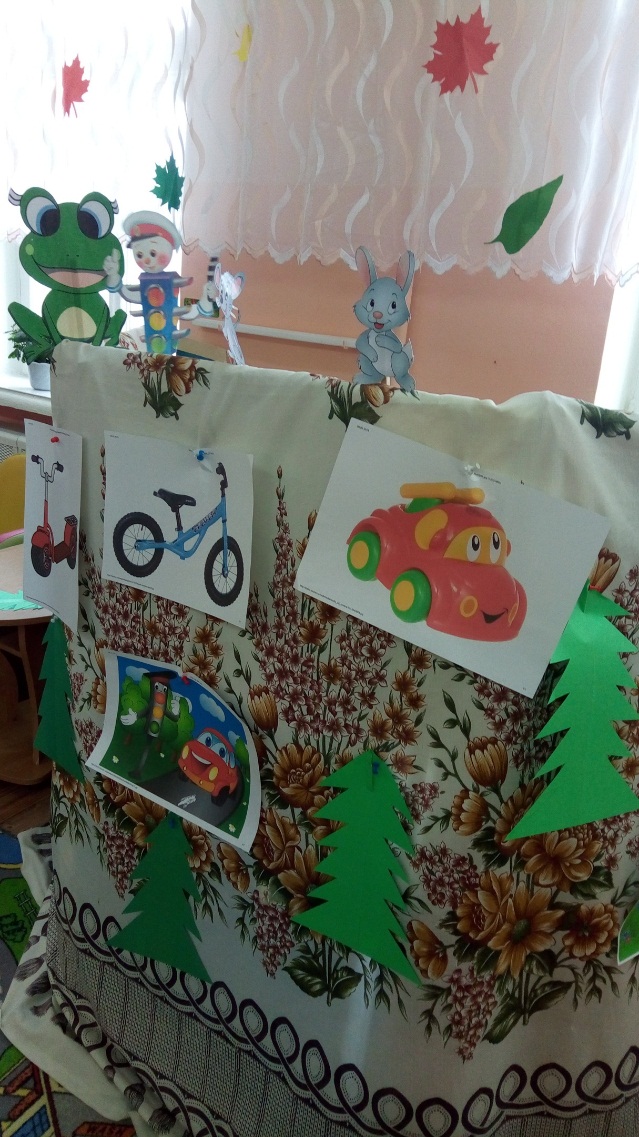 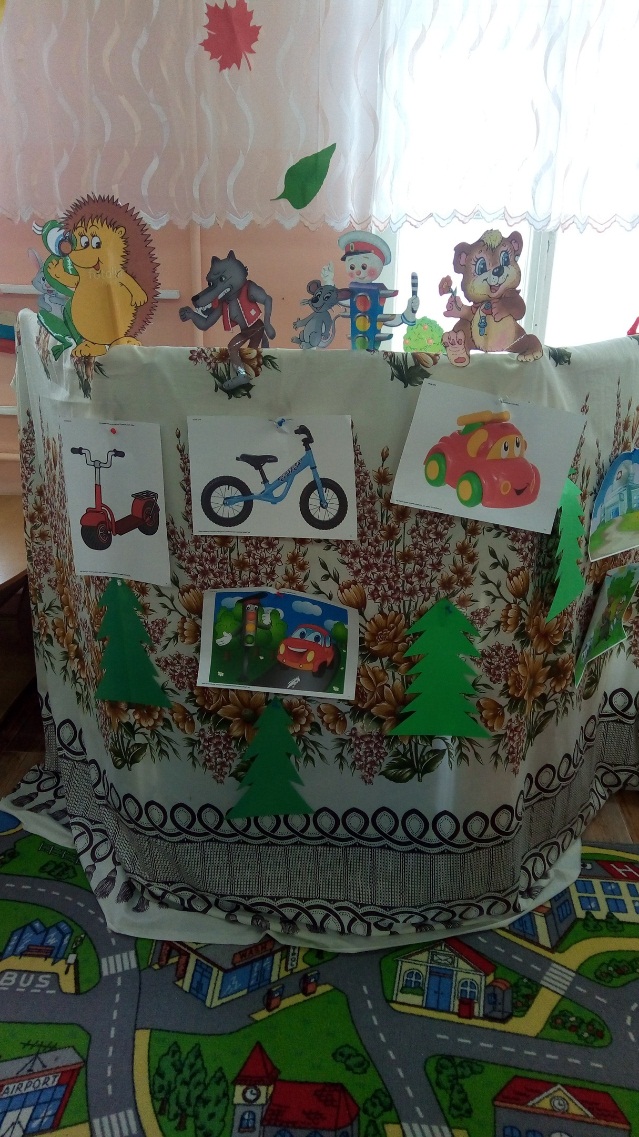 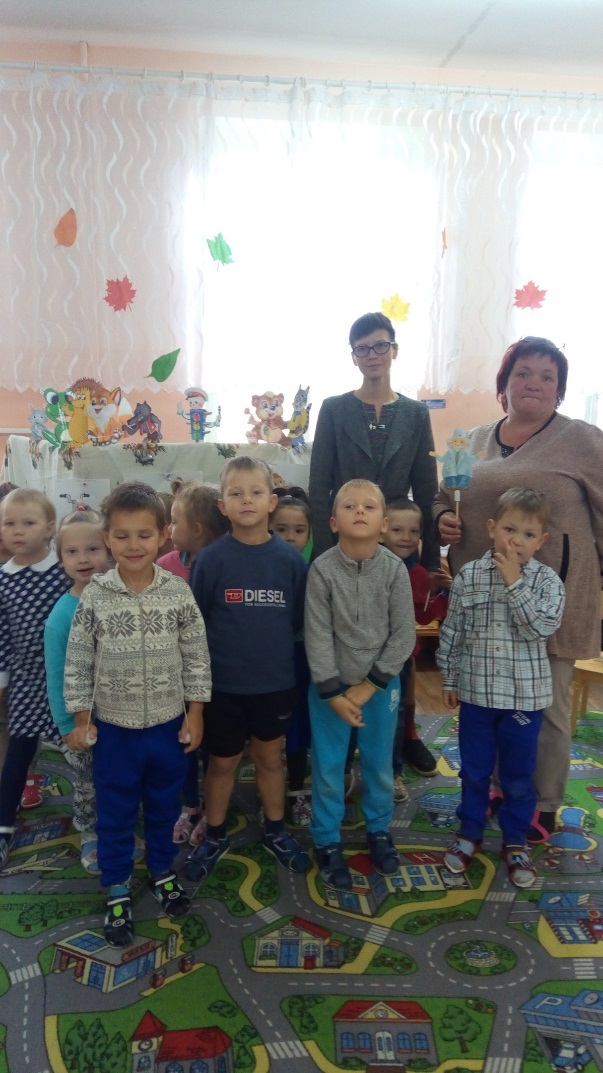 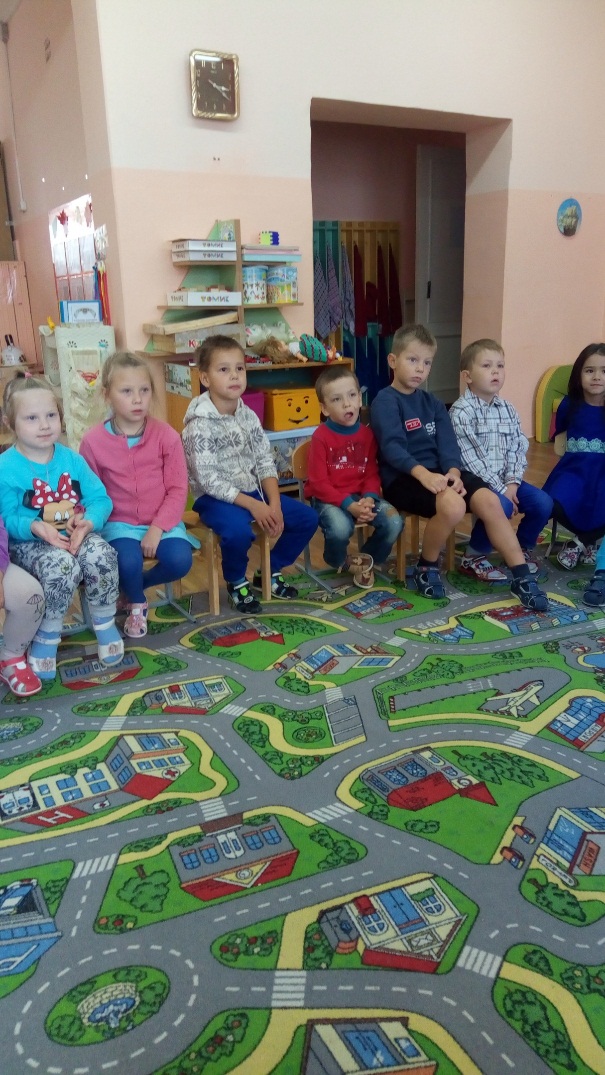 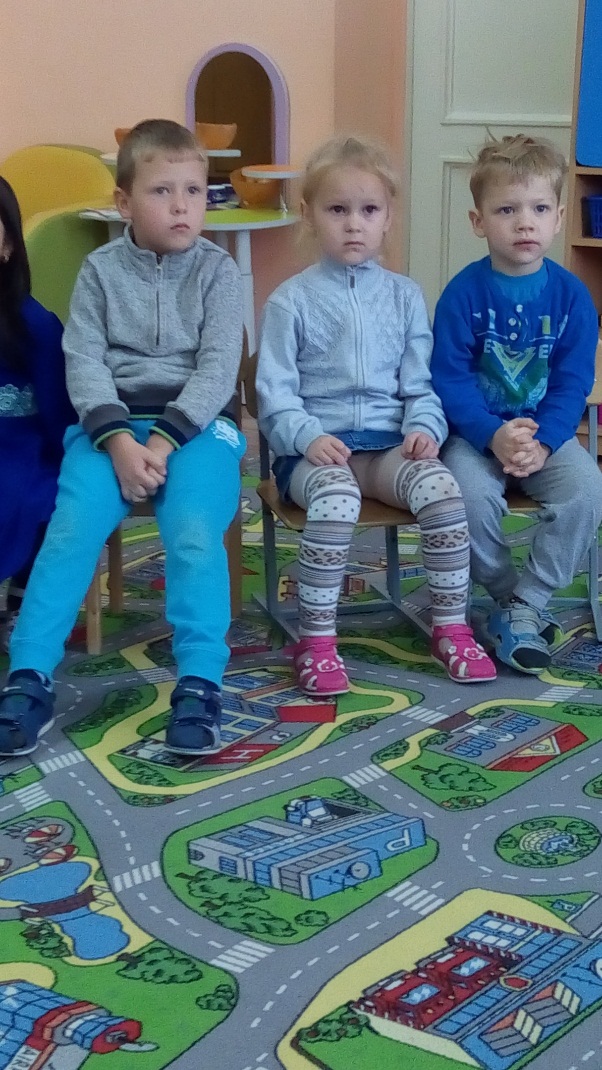 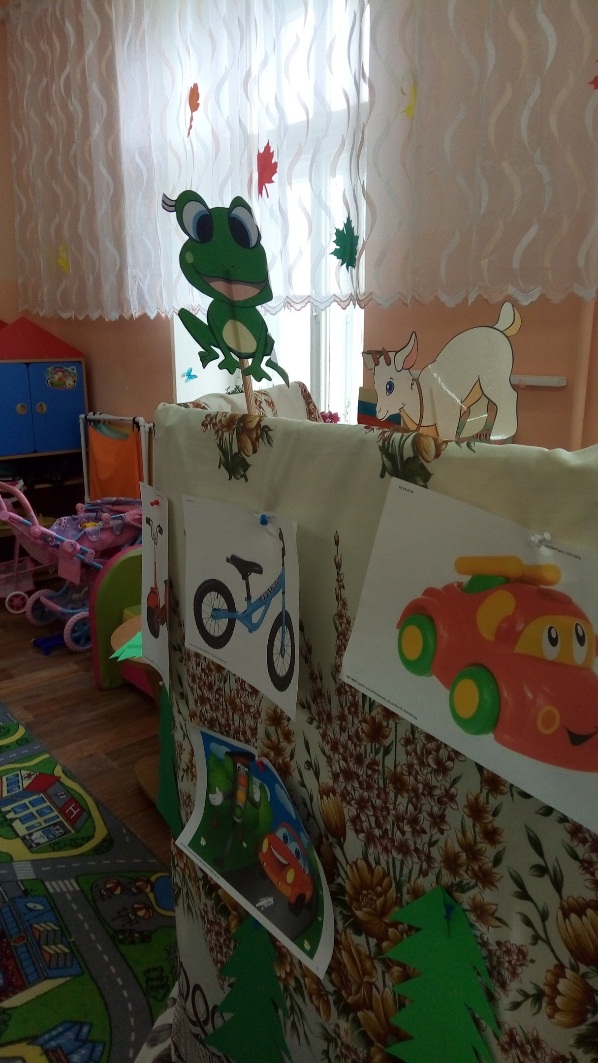 Фотоотчет квест – игра по ПДД«В поисках волшебного ключа»Цель: Закрепление знаний по ПДД и пропаганда основ безопасного поведения на дороге.Задачи:в игровой форме закрепить знания о ПДД, дорожных знаках;закреплять умение применять полученные знания в играх и повседневной жизни;способствовать развитию осторожности, осмотрительности на дорогах;активизировать в речи детей слова на дорожную тематику;формировать у детей умение самостоятельно принимать решение.Действующие лица:Ведущая – Табанова С.А.Незнайка – Юнусова О.Г.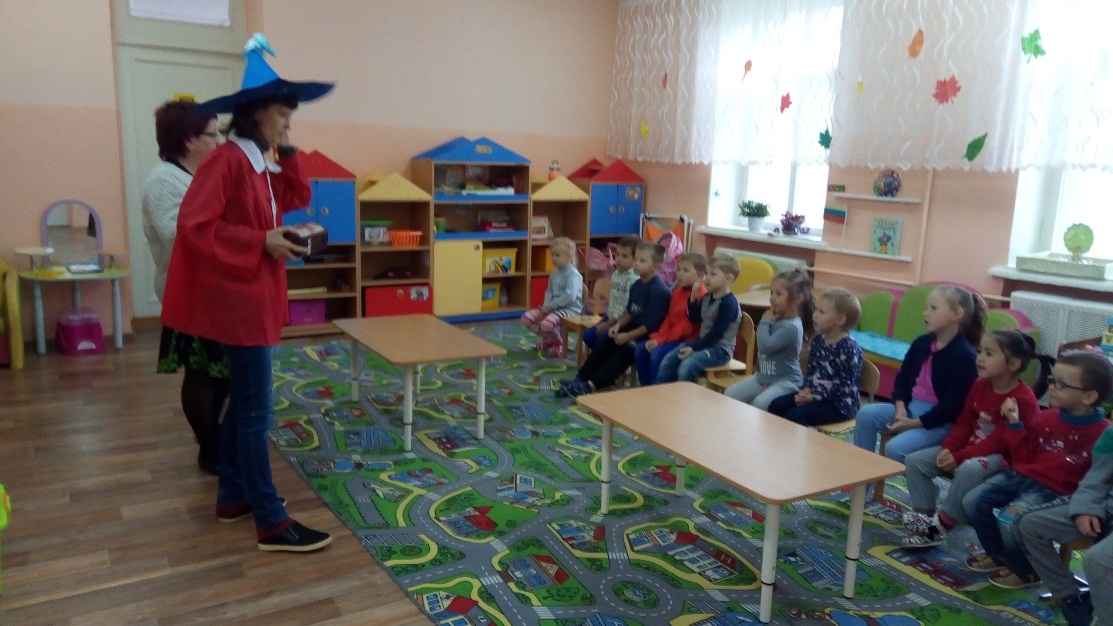 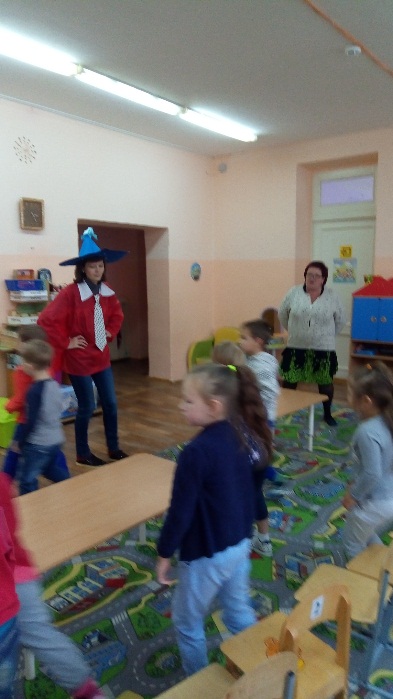 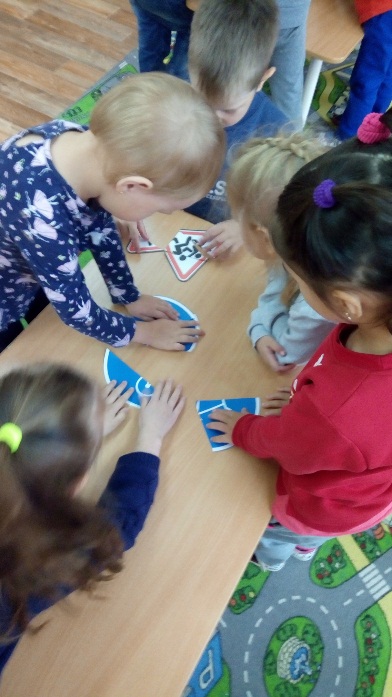 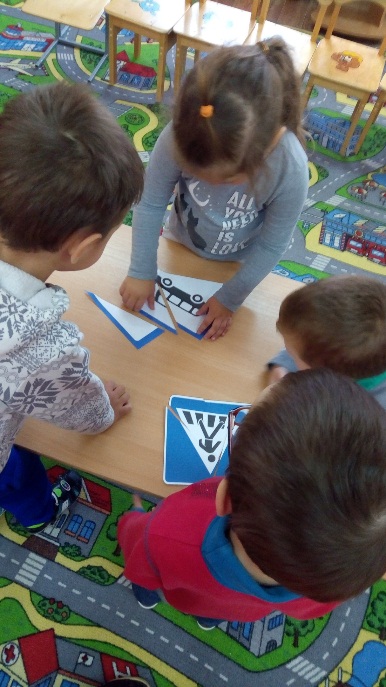 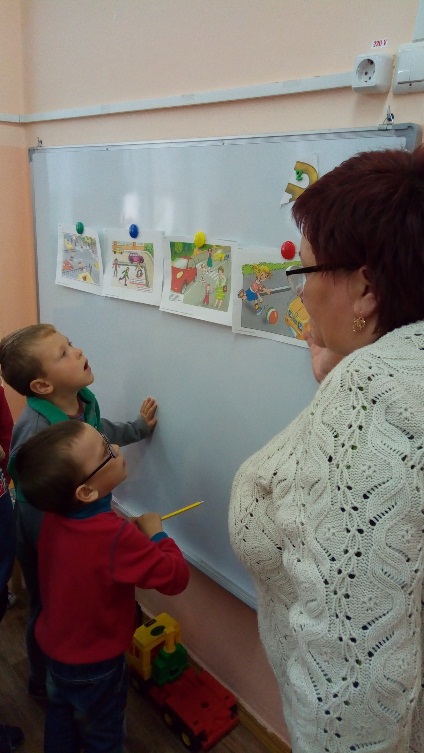 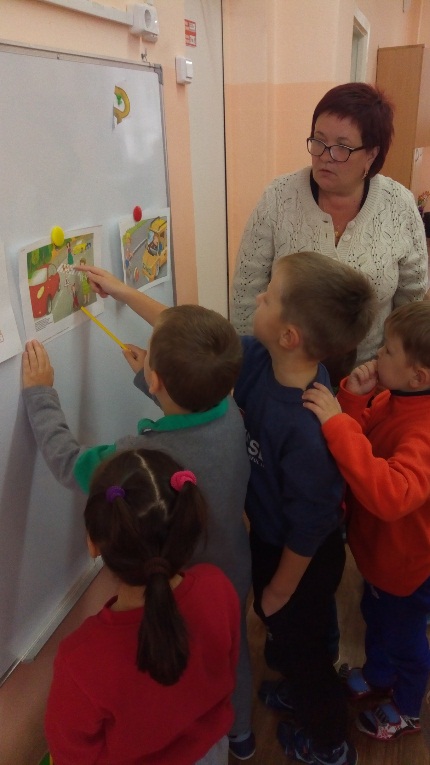 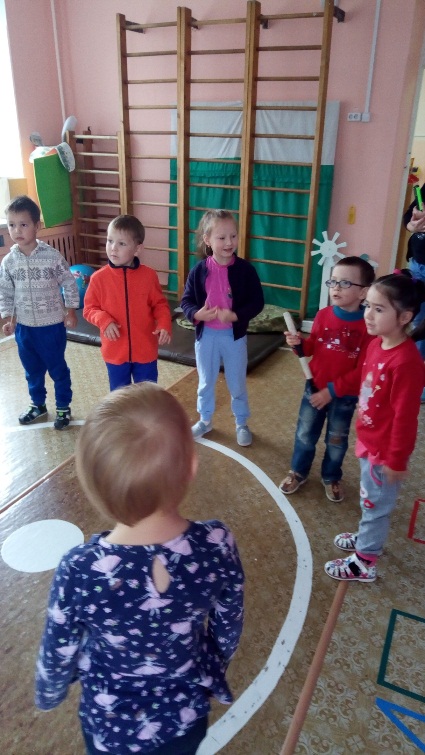 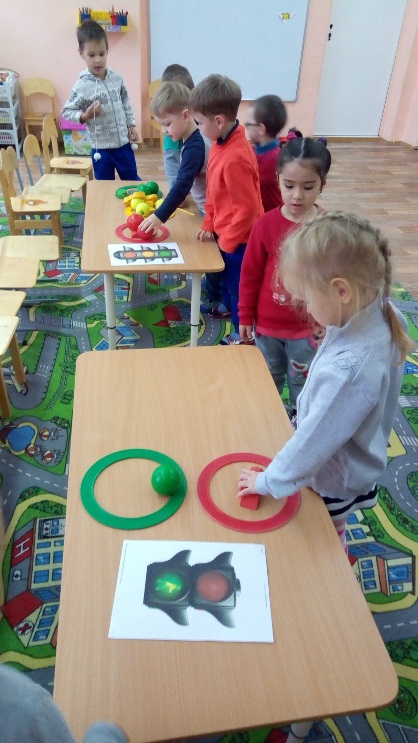 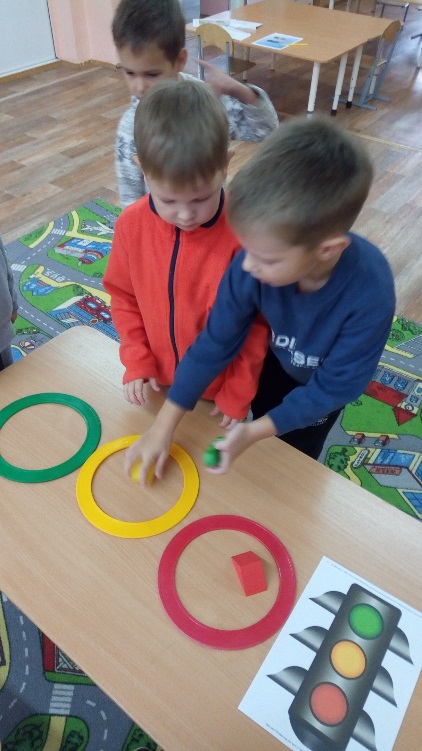 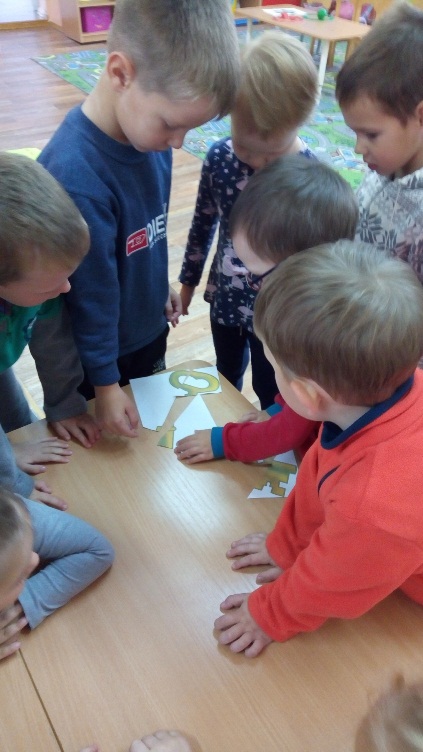 